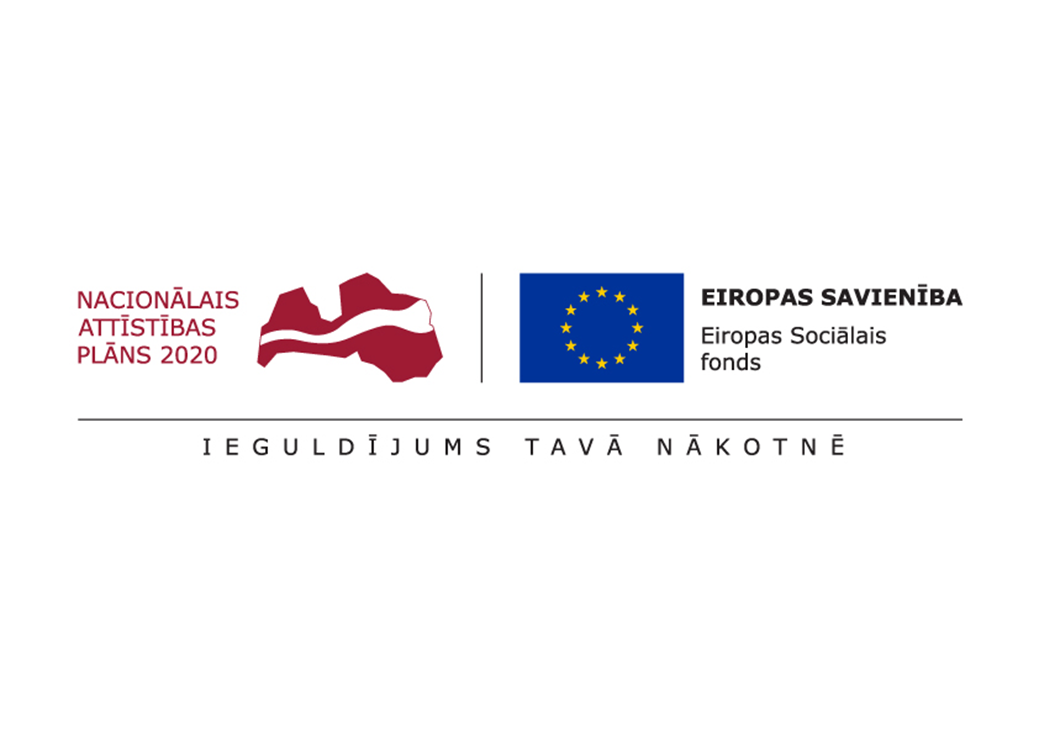 TIRGUS IZPĒTE“Ergoterapeita konsultācija un atzinuma sniegšana”, identifikācijas numurs BNP/TI/2023/162Pasūtītājs2. Iepirkuma priekšmets – Ergoterapeita konsultācija un atzinuma sniegšana saskaņā ar Tehnisko specifikāciju (1.pielikums).3. Identifikācijas numurs: BNP/TI/2023/162Tirgus izpēte tiek veikta Eiropas Savienības Atveseļošanas un noturības mehānisma plāna 3.1. reformu un investīciju virziena "Reģionālā politika" 3.1.2.1.i. investīcijas "Publisko pakalpojumu un nodarbinātības pieejamības veicināšanas pasākumi cilvēkiem ar funkcionāliem traucējumiem" otrās kārtas "Atbalsta pasākumi cilvēkiem ar invaliditāti mājokļu vides pieejamības nodrošināšanai projekta “Atbalsta pasākumi cilvēkiem ar invaliditāti mājokļu vides pieejamības nodrošināšanai Bauskas novadā” ietvaros.Kontaktpersona: Bauskas novada pašvaldības iestādes “Bauskas novada administrācija” Attīstības un plānošanas nodaļas projektu vadītāja Antra Bagone, tālr. +371 65795188, e-pasts: antra.bagone@bauskasnovads.lv .Piedāvājumu iesniegšanas vieta, datums un laiks:	Pretendents savu piedāvājumu iesniedz līdz 2023.gada 1. decembra plkst. 13:00, nosūtot elektroniski uz e-pasta adresi: antra.bagone@bauskasnovads.lv. Līguma nosacījumi:Piegādes vieta: Uzvaras iela 1, Bauska, Bauskas novads. Līguma izpildes laiks: 2023.gada 27. decembris.Apmaksa: līgums ar pēcapmaksu, garantēta samaksa pēc līguma izpildes pieņemšanas - nodošanas akta parakstīšanas un rēķina saņemšanas (saskaņā ar noslēgto līgumu).Prasības pretendentam:Derīgs sertifikāts ergoterapeita specialitātē.Iesniedzamie dokumentiPieteikums dalībai tirgus izpētē, atbilstoši 2.pielikumam.Finanšu piedāvājums, atbilstoši 3.pielikumam.Ergoterapeita sertifikāta kopija.Piedāvājuma izvēles kritērijsPiedāvājums ar zemāko cenu, kas pilnībā atbilst tirgus izpētes noteikumiem.1.pielikumsTEHNISKĀ SPECIFIKĀCIJA“Ergoterapeita konsultācija un atzinuma sniegšana”, identifikācijas numurs BNP/TI/2023/1622.pielikumsPIETEIKUMS DALĪBAI TIRGUS IZPĒTĒ “Ergoterapeita konsultācija un atzinuma sniegšana”, identifikācijas numurs BNP/TI/2023/162Ar šo apliecinu savu dalību tirgus izpētē un apstiprinu, ka esmu iepazinies ar tās noteikumiem un Tehnisko specifikāciju, un piekrītu visiem tajā minētajiem nosacījumiem, tie ir skaidri un saprotami, iebildumu un pretenziju pret tiem nav.Apliecinu, ka visa tirgus izpētes ietvaros sniegtā informācija ir patiesa.3.pielikumsFinanšu piedāvājums“Ergoterapeita konsultācija un atzinuma sniegšana”, identifikācijas numurs BNP/TI/2023/162Pretendents ____________________________________ Reģ. Nr. _________________________________________Iepazinies ar tirgus izpētes “Ergoterapeita konsultācija un atzinuma sniegšana”, identifikācijas numurs BNP/TI/2023/162, noteikumiem un Tehnisko specifikāciju, piedāvāju veikt minēto pakalpojumu par šādu līgumcenu:*Norāda, ja pretendents ir PVN maksātājs	Apliecinu, ka piedāvātajā līgumcenā iekļautas visas izmaksas, kas saistītas ar tirgus izpētē noteiktā pakalpojuma un līguma saistību izpildi, tai skaitā iespējamie sadārdzinājumi un visi riski.NosaukumsBauskas novada pašvaldībaJuridiskā adreseUzvaras iela 1, Bauska, Bauskas novads, LV-3901Reģistrācijas numurs90009116223Uzdevumi:Veikt 7 (septiņu) personu ar invaliditāti, dzīvesvietu apsekošanu Bauskas novadā; Veikt 7 (septiņu) personu ar invaliditāti ikdienas vajadzību un nepieciešamo pielāgojumu novērtējumu; Izstrādāt 7 (septiņus) atzinumus par mērķa grupas personai nepieciešamajiem mājokļa pielāgojumiem.7 (septiņu) mājokļu apsekošanas, 7 (septiņi) atzinumi par veicamajiem pielāgojumiem jāizpilda laika posmā no 2023. gada 7. decembra līdz 27. decembrim (ieskaitot).Informācija par pretendentuInformācija par pretendentuInformācija par pretendentuPretendenta nosaukums:Pretendenta nosaukums:Reģistrācijas numurs:Reģistrācijas numurs:Juridiskā adrese:Juridiskā adrese:Norēķinu konts:Norēķinu konts:Bankas nosaukums:Bankas nosaukums:Pasta adrese:Pasta adrese:Tālrunis:Tālrunis:E-pasta adrese:E-pasta adrese:Vispārējā interneta adrese(ja attiecināms):Vispārējā interneta adrese(ja attiecināms):Līguma noslēgšanas iespēja(Lūdzu atzīmēt): Līguma noslēgšanas iespēja(Lūdzu atzīmēt): □ Papīra formātā□ Elektroniski ar drošu elektronisko parakstu Informācija par pretendenta kontaktpersonuInformācija par pretendenta kontaktpersonuInformācija par pretendenta kontaktpersonuVārds, uzvārds:Ieņemamais amats:Tālrunis:E-pasta adrese:Vārds, uzvārds:Amats:Paraksts:Datums:Preces nosaukumsCena, EUR bez PVNPVN __ %, EUR*Cena, EUR ar PVN*Ergoterapeita konsultācija, mājokļu apsekošana un atzinuma sniegšanaVārds, uzvārds:Amata nosaukums:Paraksts:Datums: